NÁRODOHOSPODÁRSKA FAKULTA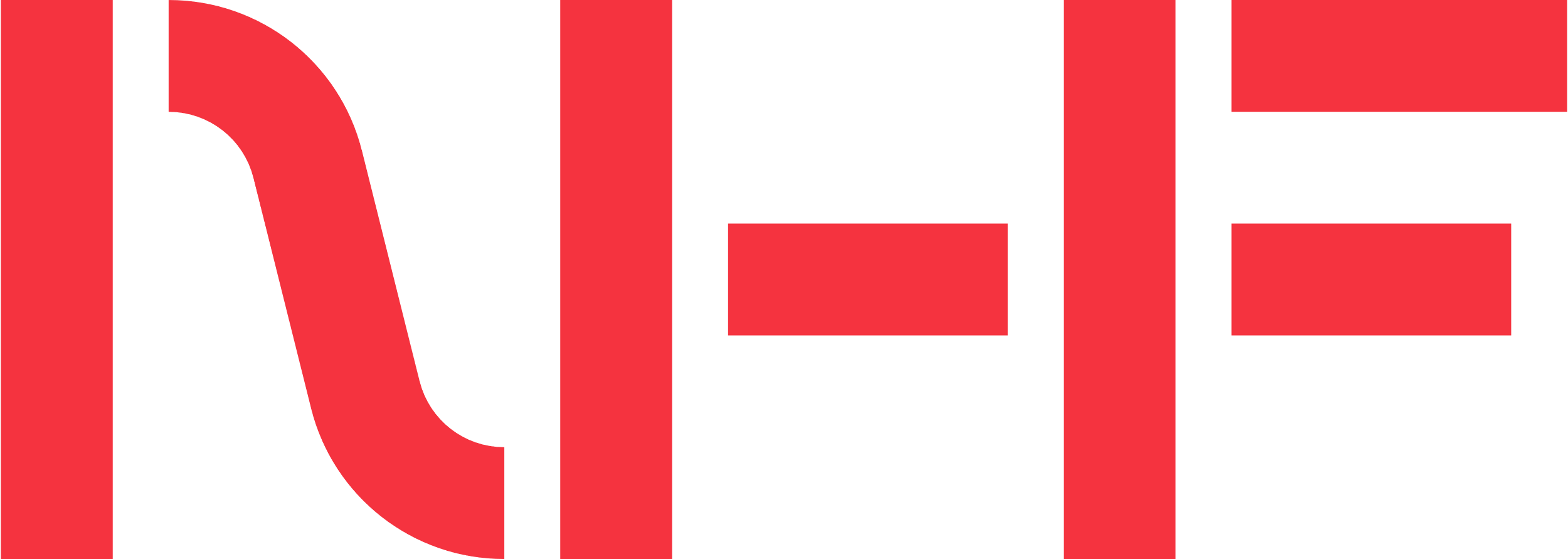 EKONOMICKÁ UNIVERZITA V BRATISLAVEDEKANÁT – ODDELENIE VEDY A DOKTORANDSKÉHO ŠTÚDIA Tlačivo sa nachádza na stránke: http://nhf.euba.sk/studium/doktorandske-studium/informacie-pre-doktorandov  v  dokumentoch na stiahnutie Potvrdenie katedry,že odporúča dizertačnú prácu na obhajobuPotvrdenie katedry,že odporúča dizertačnú prácu na obhajobuPotvrdenie katedry,že odporúča dizertačnú prácu na obhajobuKatedra:   Tituly, meno a priezvisko doktoranda:    Názov dizertačnej práce:    Katedrová obhajoba dizertačnej prácesa uskutočnila dňa :Stanovisko vedúceho katedry: „vložiť potvrdenie vedúceho katedry, že dizertačná práca bola prerokovaná  na  katedrovej obhajobe a potvrdenie, že katedra odporúča dizertačnú prácu predložiť na obhajobu na Dekanát NHF.“Stanovisko vedúceho katedry: „vložiť potvrdenie vedúceho katedry, že dizertačná práca bola prerokovaná  na  katedrovej obhajobe a potvrdenie, že katedra odporúča dizertačnú prácu predložiť na obhajobu na Dekanát NHF.“Stanovisko vedúceho katedry: „vložiť potvrdenie vedúceho katedry, že dizertačná práca bola prerokovaná  na  katedrovej obhajobe a potvrdenie, že katedra odporúča dizertačnú prácu predložiť na obhajobu na Dekanát NHF.“V Bratislave, dňa „vložiť dátum“V Bratislave, dňa „vložiť dátum“V Bratislave, dňa „vložiť dátum“                                                                                             „podpis“				             ....................................................................................					„vložiť tituly, meno a priezvisko vedúceho katedry“                                                                                             „podpis“				             ....................................................................................					„vložiť tituly, meno a priezvisko vedúceho katedry“                                                                                             „podpis“				             ....................................................................................					„vložiť tituly, meno a priezvisko vedúceho katedry“